GYMNASTICS BREAK WORK OUT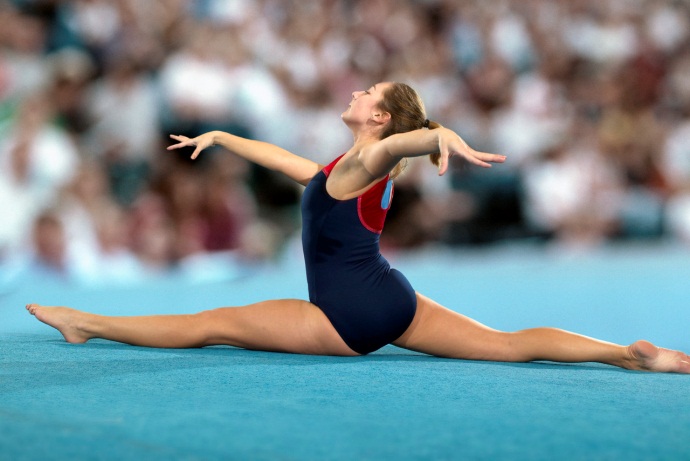 Warm- up: as much as you can rememberStrength:Straddle press	  2 x 10 sec with bottom in the air2 x 10 with feet in the air legs straightIf you can do the hold with feet and bottom up then you only have to do 2 x 10 secPike press	  2 x 10 sec with bottom in the air2 x 10 with feet in the air legs straightIf you can do the hold with feet and bottom up then you only have to do 2 x 10 secHand stand Shoulder touches	3 touches each shoulder x 2Hollow crunches 2 x 25Push Ups2 x 10Tight arc rockers 	2 x 25Swimmers 	2 x 25Leg swings	 2 x 10 right leg each direction ( fwd, bwd, straddle swing / 2 x left leg fwd, bwd, straddle swing2 x 10 lying on your stomach and leg swing up and backGood basics:Heel turn:  5 x 2 half turns one right after the otherFull turn on toe	10 turnsStep-Kick- Lever Lunge HS –Lever Lunge:  x 10Side X cartwheels: 5 on each sideFlexibility:Elbow bridges with feet on something that won’t move		 3 for 15 secPike stick stretch (Put a stick under your foot and pull on it)Feet flexed/legs very straight, back as flat as you can	3 for 15Lunge splits with back leg bent straight up – Each Side		2 x 1:00 minuteStraddle splits with elbows on floor				2 x 1:00 minute